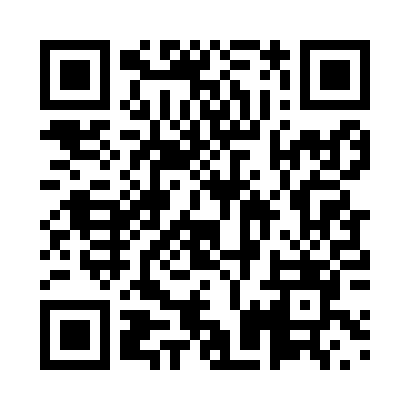 Prayer times for Gunsan, South KoreaWed 1 May 2024 - Fri 31 May 2024High Latitude Method: NonePrayer Calculation Method: Muslim World LeagueAsar Calculation Method: ShafiPrayer times provided by https://www.salahtimes.comDateDayFajrSunriseDhuhrAsrMaghribIsha1Wed4:055:4112:304:157:208:502Thu4:045:3912:304:167:218:513Fri4:025:3812:304:167:228:524Sat4:015:3712:304:167:238:535Sun3:595:3612:304:167:248:556Mon3:585:3512:304:167:248:567Tue3:575:3412:304:167:258:578Wed3:555:3312:304:167:268:589Thu3:545:3212:304:177:278:5910Fri3:535:3212:294:177:289:0111Sat3:525:3112:294:177:299:0212Sun3:505:3012:294:177:299:0313Mon3:495:2912:294:177:309:0414Tue3:485:2812:294:177:319:0515Wed3:475:2712:294:177:329:0616Thu3:465:2712:294:177:339:0717Fri3:445:2612:294:187:349:0918Sat3:435:2512:304:187:349:1019Sun3:425:2412:304:187:359:1120Mon3:415:2412:304:187:369:1221Tue3:405:2312:304:187:379:1322Wed3:395:2212:304:187:379:1423Thu3:385:2212:304:197:389:1524Fri3:375:2112:304:197:399:1625Sat3:365:2112:304:197:409:1726Sun3:365:2012:304:197:409:1827Mon3:355:2012:304:197:419:1928Tue3:345:1912:304:207:429:2029Wed3:335:1912:314:207:429:2130Thu3:335:1912:314:207:439:2231Fri3:325:1812:314:207:449:23